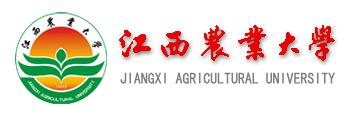 学术学位授权点建设年度报告（2022年）2023年 3月1日编 写 说 明一、本报告采取写实性描述，能用数据定量描述的，不得定性描述。定量数据除总量外，尽可能用师均、生均或比例描述。报告中所描述的内容和数据应确属本学位点，必须真实、准确，有据可查。二、本报告的各项内容须是本学位点202X年度的情况，统计时间以202X年12月31日为截止时间。三、本报告所涉及的师资内容应区分目前人事关系隶属本单位的专职人员和兼职导师（同一人员原则上不得在不同学术学位点或不同专业学位点重复统计或填写）。四、本报告中所涉及的成果（论文、专著、专利、科研奖励、教学成果奖励等）应是署名本单位，且同一人员的同一成果不得在不同学术学位点或不同专业学位点重复统计或填写。引进人员在调入本学位点之前署名其他单位所获得的成果不填写、不统计。五、涉及国家机密的内容一律按国家有关保密规定进行脱密处理后编写。六、本报告文字使用四号宋体，字数不超过15000字，纸张限用A4。一、学位授权点基本情况（一）培养目标与标准本学科建设溯源于20世纪60年代江西农学院开设的农业经济专业，1993年我院获农业经济管理硕士学位授予权，设立了农林产业组织管理方向。2007年获企业管理二级学科硕士学位授予权，2010年获工商管理一级学科硕士学位授予权。1.培养目标本学科培养目标是：适应新时代中国特色社会主义需要；具备扎实、系统的管理学科理论基础和专业知识；至少掌握一门外国语，能熟练地阅读本专业的外文资料，具有一定写作能力和国际学术交流能力；熟悉本学科理论发展和前沿动态；具备独立开展科研、教学和管理工作的能力；毕业后，可在高等院校和科研机构从事教学和研究工作，或在政府部门、各类企业从事高层次管理工作。在多年的培养过程中，我们始终坚持两条基本目标定位，一是作为地方高校，学科建设紧密围绕江西区域发展的需要；二是作为农业院校，重点以涉农企业和农林产业组织为研究对象。至今逐渐形成了农业产业组织管理、农产品电子商务、农业企业技术创新管理、水库移民评价、农业项目投资评估与绩效评价、乡村旅游管理及环境监测等特色鲜明的研究方向。2.学位标准参照《一级学科博士、硕士学位基本要求》以及《江西农业大学硕士学位授予工作细则》，本学科点学位标准如下：（1）知识要求系统和深入地掌握工商管理学科的基础理论和前沿动态；熟练应用管理学相关研究方法或工具；具有较强的英语写作能力，能够阅读本专业英文文献及资料。（2）素质要求具有良好的学术道德、较强的创新精神和严谨的科研作风；具备将所学理论和方法解决工商管理理论或实践中存在问题的能力。（3）学术能力要求具备获取知识的能力；具备提出问题、分析问题以及解决问题的能力；具备较强的学术交流能力。（4）学位论文要求论文达到一定的工作量；格式规范、内容完整；具有较高的质量。（二）基本条件建设情况1.培养方向本学科下设会计学、企业管理、旅游管理、技术经济及管理四个二级学科硕士点。（1）会计学本学科下设“财务会计理论与实务”、“管理会计理论与实务”及“财务管理”三个研究方向，旨在培养具备良好的职业道德和法纪观念，系统掌握财务管理、管理会计、财务会计等相关领域的理论知识和研究方法，具有较强发现问题、分析问题以及解决问题的科学研究能力，具备创新精神、战略意识、价值创造理念的会计专业研究型人才。（2）企业管理本学科下设“企业管理理论与方法”、“市场营销”及“人力资源管理”三个研究方向，旨在培养具有良好的政治思想和道德素质，严谨求实的科学态度和创新意识，德、智、体、美全面发展，具备较高的企业管理理论水平和比较全面的专业素养，具有良好知识结构、独立工作能力和较强创新能力，适应社会主义市场经济需要的企业管理专业人才。通过硕士阶段的学习和训练，使学生在理论水平、实践应用能力、研究学习能力等方面有一个明显的提高。学位获得者能够胜任企业管理领域的研究、教学、宣传和经济管理工作。（3）旅游管理本学科下设“休闲农业与乡村旅游”、“旅游开发与规划”及“旅游生态管理”三个研究方向，旨在培养具有较高人文素养，具有坚实的专业理论基础和宽广的知识面，掌握现代研究方法和技术，能洞察国内外的研究动态，以及独立分析和解决本学科理论与实际问题的能力，掌握一门外国语，能够较为熟练地阅读本专业的外文资料的旅游管理专业人才。具体培养能够在经营、策划、地方行政等方面的创新者，培养改革旅游事业和产业的创业者、高等院校与科研机构从事教学和研究工作者和振兴区域旅游经济的领导者。（4）技术经济及管理本学科下设“技术创新管理”、“项目投资评估”及“供应链管理”三个研究方向，旨在适应技术科学、经济学和管理学不断交叉、融合以及快速发展的要求而设立的，主要培养研究生在学科专业上掌握坚实的基础理论和系统的专业知识，具有一定的从事科学研究工作，并注重实践能力特别是将理论、模型、方法应用于解决实际问题的能力。具有应用外语开展学术研究和学术交流的基本能力，适应新时代中国特色社会主义现代化建设需要，德才兼备、品学兼优，具有创新精神和实践能力，从事技术创新分析、评价及管理的高层次、复合型人才。2.师资队伍本学科专任教师48名，其中，拥有高级职称22人，新增教授1人，比例为45%；具备硕导资格18人，比例为38%；拥有博士学位人数为19人，比例为40%；45岁以下教师30人，比例为63%，各培养方向师资基本情况具体见表1。表1 2022年工商管理学科师资情况统计3.科学研究2022年度，本学科点教师及学生在公开刊物上发表学术论文共60余篇，其中核心及以上20余篇。获批国家级项目3项，省部级项目5项，在研国家级项目7项，省部级项目10余项，完成横向课题5项，出版专著3部。4.教学科研支撑（1）实验室本学科点建成了由“一个中心和七个室”组成的实验构成体系。“一个中心”即2007年7月江西省教育厅批准成立的“江西高校实验教学示范中心——经济管理实验中心”，“七个室”分别是会计信息化实验室、经济分析综合模拟实验室、金融综合模拟实验室、国贸综合模拟实验室、企业管理综合模拟实验室、ERP沙盘模拟实验室、会计手工模拟实验室。另外，近几年，累计投入资金350万元建成使用面积约800 m2、位于东区E教六楼的实验室共5间，分别是VBSE跨专业综合实训室（601）、会计手工模拟实验室（602）、金融模拟实验室（604）、会计信息化实验室（608）、ERP企业经营管理沙盘实训室（610）等。完成经管院近3000本科生和近300名研究生的实验教学任务。（2）主要仪器设备本学科点购置实验室管理平台软件、金蝶ERP沙盘、金蝶企业精英模拟教学、智胜商业银行综合业务模拟、金蝶外贸模拟教学系统等5个教学软件和绘图仪、遥感图像处理技术等6项仪器设备，价值总计112.7万元。另外，东区实验室已采购计算机280台及其它配套设备，已安装新道VBSE综合实践教学平台、新道VBSE综合实践AR情境教学系统、VBSE财务信息化练习题库（赠送）、约创云平台、企业经营管理沙盘、ARE感知设备、VBSE综合实践AR情境教学魔卡等实验软件。2021年采购“大型案例文献数据库”。（3）图书期刊本学科点从1985年开始每年订购《中国统计年鉴》、《江西统计年鉴》，从2010年开始每年订购《中国金融年鉴》、《中国房地产年鉴》、《中国社会保障年鉴》、《中国能源年鉴》、《中国工业经济年鉴》、《中国高技术产业年鉴》、《中国科学技术年鉴》等藏书17.56万册，其中，院藏图书4.23万册。本学科点从1985年开始每年订阅《中国社会科学》、《经济研究》、《管理世界》、《世界经济》、《会计研究》、《审计研究》、《调研世界》、《中国工业经济》、《农业经济问题》和《中国农村经济》等期刊242种，其中，院藏期刊163种。 5.奖助体系本学科点2022年国家奖学金获得数共计2人次，国家助学金获得数共计60余人次，省奖学金获得数共计2人次，省学业奖学金获得数共计12人次，校奖学金获得数共计16人次，助研数共计30余人次，助管教共计4人次。本学科点每生每年2万元的国家奖学金年均2个，每生每年1万元的省奖学金年均2个，覆盖率均为14%；每生每年6000元国家助学金覆盖率达100%，每生每年8000元的省学业奖学金覆盖率达40％，校奖学金分为一、二、三等，覆盖率均20％左右，每生每年1000元的助研金覆盖率为100%。（三）人才培养情况1.招生选拔本学科点2022年本学位点研究生报考人数为15人，录取20人，本校生源比例为65%，相同专业人员比例为90%，本科学历人员比例为100%，全脱产学习人员比例为100%。招生过程建立公示制度，招生过程规范，符合学校有关规定，录取申报材料完整、规范。2.思政教育本专业研究生支部及时学习党中央国务院相关文件，如中央二十大会议精神、中央一号文件、习总书记的重要讲话文件精神等，以科学理论武装自己的头脑，在专业学习、承担社会工作以及践行社会主义核心价值观方面。研究生党支部每年举行党日活动、党课学习、“我为群众办实事”、入企入村较党史活动，弘扬光荣传统、传承红色基因、赓续红色血脉。每年邀请优秀研究生校友经验交流会，分享升学或就业的经验和心得，助力在校研究生扬帆起航。3.课程教学本学科点根据培养方案开设了《管理经济学》、《当代管理理论》等相应课程，同时，也结合学校自身特点，开设了《农林经济学前沿》、《涉农财务专题》、《休闲农业与乡村旅游理论》、《农村财政金融》等涉农类课题。本学科点建立了督导组定期听课制度，从督导组反馈结果来看：授课到位率达100%；存在一定调停课次数，但均为合理理由；课堂教学效果良好，授课方式和手段以及课程考核方式等科学、合理；考试成绩分布合理，体现系统性、前沿性，能及时反映学术领域的最新思想动态和最新科研成果，适应研究生探索性学习和创造性能力培养的要求；研究生课程教学大纲、授课计划等文件齐全规范。4.导师指导本学科点根据《江西农业大学研究生指导教师管理办法（修订）》（赣农大发[2017]34号）加强导师管理，保证导师遴选条件规范、新增导师培训方案到位、导师承担课题积极。同时，导师实现招生资格年审制和导师资格考核制。每位硕导原则上每年招收全日制硕士研究生不超过5名。导师制度执行情况良好。5.学术训练本学位点导师定期组织学术团队进行学术沙龙或学术讨论，如团队Seminar，研究生经管论坛等。为保障研究生学术训练，本学科点制定了《江西农业大学研究生实践性课程管理办法（试行）》（赣农大研发[2013]1号）等相关管理办法，且与中国工商银行江西省分行建立了长期合作关系，其全省网点均可为本学科点教师和研究生提供实践基地。6.学术交流2022年度，尽管受疫情影响，但通过线上线下相结合的方式，邀请知名学者讲学10余次，专业师生参加国际和国内学术会议40余人次，做大会分论坛报告20余人次。7.论文质量本学科点严格按照学校相关要求制定了开题、中期考核、论文评审、论文答辩等相关规定并严格实施。本学科点开题报告规范、质量严格把关、学生均能按期完成、开题材料完备；中期考核材料规范、齐全，中期考核优良中差人数的比例分别分10%，80%，5%，5%；论文评审或论文答辩一次性通过率为95%。本学科点论文抽检、评审的质量普遍较好，形式规范，研究具有一定价值，体现了研究生水平。8.质量保证学校制定了组织开题和中期考核、论文评审和论文答辩的一系列相关制度，本学科点严格执行学校制定的相关制度。本学课点的《研究生培养计划》也对开题和中期考核、论文评审和论文答辩有具体的要求。9.学风建设本学科点重视学风建设，在迎新大会上进行学术道德规范宣讲，若学术论文相似性检测高于20%，则不能送审及答辩。对于学术不端行为，学校制定了《江西农业大学学术不端行为查处办法》。10.管理服务本学科点已经制定了《江西农业大学经济管理学院研究生创新基金项目实施办法》、《江西农业大学经济管理学院研究生奖学金评审办法》等相关文件达6项。每年会向应届毕业生发放调查问卷，了解研究生对导师、对学院的满意度及意见，2022年问卷结果显示基本满意达100%。11.就业发展本学科2022年度实现100%就业，且就业质量稳步提升，一是就业通道面广质高，毕业生就业领域不断拓展，企业、事业、公务员、升学全面开花，且入职高校、就读博士及考取公务员的比例不断攀升，其中升学2人，占比为14.3%，入职高校3人，占比为21.4%，考取公务员4人，占比为28.6%。二是就业与专业匹配度高，各学科毕业生基本实现专业领域内就业。（四）服务贡献情况1.科技进步本学科在2022年度获批江西省社会科学青年创新团队1个，1人获推荐“江西省高层次高技能领军人才培养工程”人选。2.经济发展2022年度与中国工商银行江西省分行、江西惠普会计事务所、江西海量规划设计研究院有限公司、江西煌上煌集团食品股份有限公司等数十家企业开展了多次对接服务。在做好研究服务企业的同时，专业师生依托科技特派员、研究员、“一村一名大学生工程”培训师等身份，积极开展科技培训服务，在2022年内共培训合作社社员、电商大户、家庭农场主、农户等学员万余人次，受到了培训学员的高度认可。3.文化建设本学科点在推进文化传播、弘扬优秀传统文化方面，紧紧围绕“工商管理要融入中国传统文化基因”，开展了暑期送文化下乡，学习五四精神、讲党史学党史、缅怀先烈英雄事，铭记心中永传承”等活动。4.服务社会典型案例案例一：研究生教育创新教育实践基地建设为更好地贯彻高等教育服务于国家经济建设的战略决策，强化高等学校与企事业单位、科研院所的“产学研”合作，经前期洽谈商议，我院与江西海量规划设计研究院有限公司决定共建“江西农业大学经济管理学院研究生教育创新基地与专业学位实践基地”。由于海量规划设计院的业务范围涉及农户行为、农业规划、农村发展战略研究等领域，与本专业研究生教育契合度高，本专业师生更多的参与到该实践教育基地建设。自2020年创建以来，本专业老师及研究生与海量公司共同完成世行贷款项目“江西农产品流通体系建设基线调查”，项目经费10万元，共有10多名本专业研究生全程参与设计项目参与主体基线调查问卷，包括：生产者、流通者、政府相关管理部门、金融服务机构、农民问卷等7份问卷，培训近200名调研员，撰写调研方案、调研手册、基线调查报告近30万字，并深入基层调研近百余人次，专业学生得到了极大的实践训练，最终成果受到世行的高度认可。2022年共有3位研究生进入海量规划设计院实习，实习期间深受实践基地好评。目前该实践教育基地已成为本专业的重点实践基地。未来将进一步拓展合作深度及广度，把该实践基地打造成本专业实践教育的模板。案例二：组建并获批一个江西省社会科学青年创新团队本学科硕士生导师郑瑞强教授领衔，廖文梅教授、李连英副教授参与的团队成功入选2021江西省社会科学青年创新团队，成为仅有的5个入选的省社科青年创新团队之一。2022年度，该团队聚焦“打造新时代乡村振兴样板之地”主题，联合省社科院、省农科院等单位，围绕“粮食增产增收、脱贫攻坚成果巩固拓展、数字乡村建设、乡村治理能力提升、深化土地制度等农村改革、地方猪产业提质以及推进乡村生态振兴”等主题，走到田间地头、工厂车间，走访项目现场、文化场馆，深入访谈基层干部群众，结合现实考察，撰写乡村振兴调研报告10余份。其中《盘活用好“两闲”资源，充分释放“宅改”红利》《联带成网，三链牵引，五动赋能——推动我省打造新时代乡村振兴样板之地的调研与思考》《破解我省高标准农田建后管护“最后一公里”难题的对策建议》《推进我省生猪智慧养殖助力农业强省建设的调研与思考》《当前我省早稻生产形势研判与粮丰农稳的政策建议》等多篇报告获得了省领导批示，并批转相关职能部门参阅。下一步，青年创新团队将进一步聚焦乡村振兴的现实问题，扎实调研，科学研判，提升智库成果质量，力争为赣鄱乡村振兴贡献力量。二、学位授权点建设存在的问题从纵向比较来看，与我院农业经济经管理重点学科还存在一定的差距，主要表现在：一是，尽管在师资力量上得到了一定的提升，年轻化、高层化趋势明显，但从师资总量仍不足，高职称教师所占比例偏少，进而导致建设期内新增导师未达到既定目标；二是，尽管招生数量不断提升，但博士升学比例较低，主要原因可能是，一方面本学科毕业生就业形势较好，在会计、企业管理专业方向上表现得尤为明显，另一方面本学科学生在科研素养及能力上仍较为薄弱，需进一步提升；三是，尽管本学科取得了可喜的科研业绩，提升了本学科在国内同行中的影响力，但国家级课题比例偏低，高档次、高水平、高被引的科研论文偏少，出版专著或教材认可度不高。从横向比较来看，与同层次院校比较而言，在师资结构、科研水平、国内外交流等方面均取得较大进步，但也存在一定的差距，主要表现在：一是，尽管本学科的招生数量有所提升，但在总量上仍显不足；二是学科点导师师资不足，在一定程度上制约了本学科的进一步提升；三是，尽管近年来，本学科师生的社会服务能力不断增强， 接地气的服务越来越多，但与企业合作的深度和广度还不够；四是，尽管近年来，通过“走出去，引进来”的方式加强了与兄弟院校的交流与合作，但“心连心，手牵手”的长效合作还不多。三、下一步建设计划2022年度，本专业“对标对表”进行了“摸石头过河”式的接续探索，积累了一定的建设经验，获得了一些可见的建设成果，也明确了下一步的建设计划：一是，人才培养，以外延增长驱动内涵发展。在本学科现有招生规模基础上稳步提升，扩大保研学生的比例，从入口端强化生源质量，以数量驱动质量。在人才培养上，通过研讨课、学科专业论坛等形式训练学生的科研素养，增强科研水平和能力，重点培育专业学生对科研的兴趣和信心，强抓专业学生显性成果的转化，从出口端提升专业学生的升学率及就业质量，推动本专业学生内涵式高质量发展。二是，师资队伍，以结构优化驱动层次提升。从“对内培养，对外引进”两个方向进行师资队伍建设，一方面基于本专业现有的师资力量，依托专业科研团队，通过培训、进修、访学等方式，重点培养潜力新星，使其快速成长为硕士研究生导师，从内部提升教师的层次和水平；另一方积极引进国内本专业B+以上的重点大学博士研究生，增强师资队伍，优化师资结构。三是，科学研究，以天线科研驱动接地服务。紧密围绕本学科四个专业方向，在现有形成的稳定科研团队基础上，进一步深入挖潜，逐步形成以高职称、高学历教师为龙头的“1+2+N”，即1个教授加2个副教授加N个年轻教师的科研团队，力争打造1专业1队伍，推进科研成果提量增质，争取学科每年获批国家级项目2项，在高档次、高水平、高被引的科研论文发表上取得新突破。加快科研成果向社会服务转化效率，依托江西省乡村振兴研究院和江西农业大学金融与会计研究中心，为涉农组织和金融企业发展提供数据和智力支持。四是，合作交流，以扩面交流驱动深度合作。继续深化对内对外交流与合作，在积极参加各级各类学术会议，邀请国际知名学者为专业师生开展讲座的同时，强化合作的深度，探索“心连心，手牵手”的长效合作机制，开展如国内访学，共办会议，学生交流等多种方式交流，与本专业排名考前的高校建立长期的合作关系，扩大本学科在业内的影响力，提升学科建设水平。学位授予单位名称：江西农业大学学位授予单位代码：10410授权学科（类别）名称：工商管理授权学科（类别）代码：1202授权级别博士授权级别硕士专业教师人数教授副教授博导硕导博士学位硕士学位会计225708220企业管理9523772技经9341772旅游管理8121334合计4814155251928